ГБДОУ  детский сад № 67 «Волшебник»Красносельского районаКонспект беседы«Путешествие  в мир сказки»(Средняя группа)Технологии: развития критического мышления, игровые, здоровьесберегающие.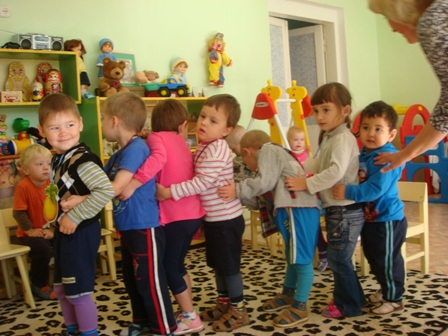 Составила и провелавоспитатель Саломатина Л. Н.Санкт – Петербург2012 г.